Аппликация «Ракета летит в космос».Художественное творчествоЦель: Уточнить знания детей о понятии «космос», «космический корабль», о  планете Земля. Задачи:  Дать знания о празднике «День космонавтики». Активизировать словарь. Закрепить умение детей составлять композицию из геометрических фигур. Закреплять навыки детей делать примакивания клеевой кисточкой. Учить создавать композицию с элементами Материалы:  Иллюстрации с видами космоса, космического корабля, портрет Юрия Гагарина, картон, салфетки однотонные, гуашевая краска синего цвета, клеевая кисть, клей-карандаш, ножницы  на каждого ребенка, фотографии - портрет каждого ребенка диаметром иллюминатора.Ход деятельности:-Ребята, скоро у нас праздник «День космонавтики», мы с вами разговаривали об этом. Давайте вспомним, что же это за праздник такой. Почему мы его празднуем? Ответы детей. -Кто мне расскажет, что такое космос и где он находится?Ответы детей.-Как называют человека, который летит в космос?-Космонавт.-Хорошо. А как звали первого человека, который полетел в космос?Ответы детей.-Да, его звали Юрий Гагарин. Он в космос полетел, наверное, на самолете? Или на вертолете?-Нет.-Ну, тогда на воздушном шаре?-Нет, на ракете.-На какой такой ракете?-Он сел в космический корабль и полетел.-Конечно же в космическом корабле. Скажите, а что он увидел в космосе?-Планеты.-Да, а какую планету?-Нашу.-Как же называется наша планета?- Земля.-Молодцы. А сейчас и мы с вами отправимся в космос, только у нас нет транспорта. Давайте сделаем ракету и отправимся в космос. Но сначала надо подзаправиться. Физкультминутка.Встаем, отправляемся на аэродром и поиграем в игру «Самолеты».- Ну, вот и прилетели на свои места. У вас на столе лежат разные салфетки.Из этих салфеток мы сделаем шарики и составим ракету. Посмотрите, какой у меня получился шарик, для этого надо разрезать салфетку на четыре квадрата и скатать каждый в шарик. Воспитатель показывает образец.- А теперь вы попробуйте на картоне составить свой космический корабль. Дети выполняют задание. Получается большая ракета, в иллюминаторы смотрят дети-Молодцы, запустили ракету в космос. Что мы видим в космосе?-Планеты, звезды.-Давайте нарисуем звезды и планеты краской. Берем кисти, краску и начинаем рисовать.Дети рисуют звезды путем примакивания.После завершения работы дети раскладывают свои композиции на столе.-Ребята, посмотрите, какая замечательная получилась ракета. Сегодня, мы, как настоящие космонавты побывали в космосе. Понравилось вам?Ответы детей.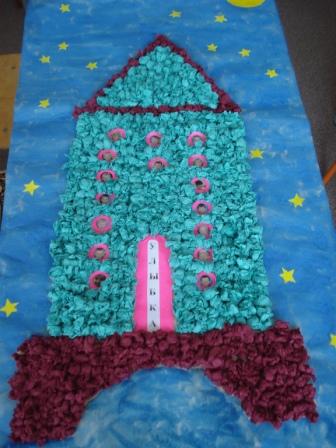 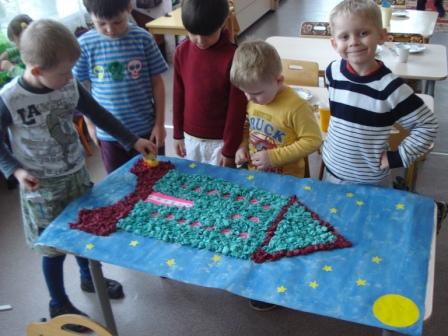 